Case Study of Resource Sustainability for Lot Quality Assurance Sampling (LQAS) Health Monitoring in Uganda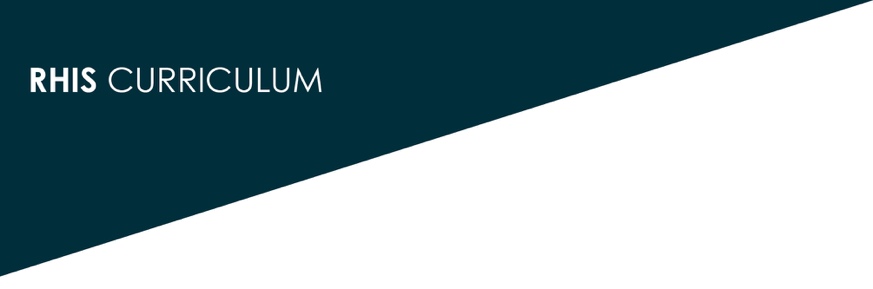 Uganda’s Ministry of Health designed and instituted a nationwide district-level health monitoring system based on community-level Lot Quality Assurance Sampling (LQAS) surveys.While management and development of the design and operation of the system occurred at both the central and district levels, the list of activities below focuses primarily on the district level, where the expansion and sustainability of the system was most challenging. This list addresses many of the activities and related resources required to set up and operate this nationwide health monitoring system.Set-UpTrain district and facility staff in the conduct, supervision, data capture, data analysis, and report preparation associated with the community and facility surveys.Train district teams in the process of service performance assessment and improvement planning.Train district-level data managers.Provide national LQAS trainers and facilitators.Orient district health office managers to use monitoring results as one type of information services management, and to form annual operating plans and budgets.Operation of the SystemProvide transportation for survey teams and supervisors.Pay per diem expenses for survey facilitators and supervisors.Pay per diem expenses for facilitators of PAI processes (performance improvement intervention) design.Pay for costs associated with multidistrict meetings for sharing of findings and actions taken.Although the system was planned from the beginning to be managed and funded by each district, with estimated costs known in advance, few districts made adequate provisions for this routine activity within their own district and health budgets. Estimated costs for three main activities undertaken (including preparation, training, supervision, and transportation) were:Community survey: $6,000–$15,000Facility survey: $5,000Multi-team PAI planning process: $1,800–$3,000The Ministry of Local Government is now continuing to recommend the use of this monitoring system. However, the overall cost of doing so across all districts is not being provided either from the district or central level. Some support is being provided from resident donors and donor projects interested in receiving the results of the surveys.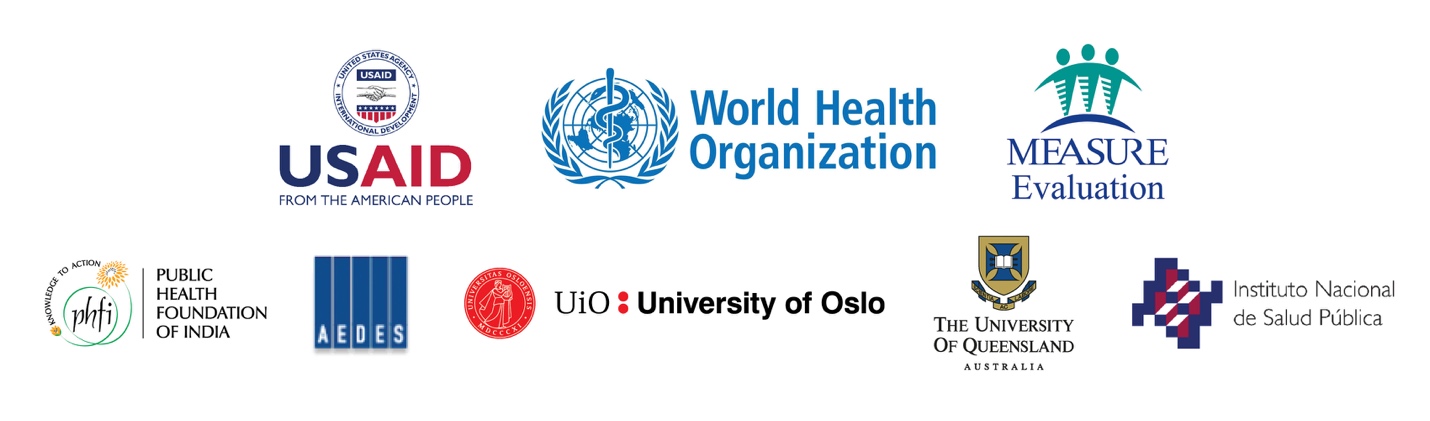 